Mushkil Mein Jena – Launch Coverage 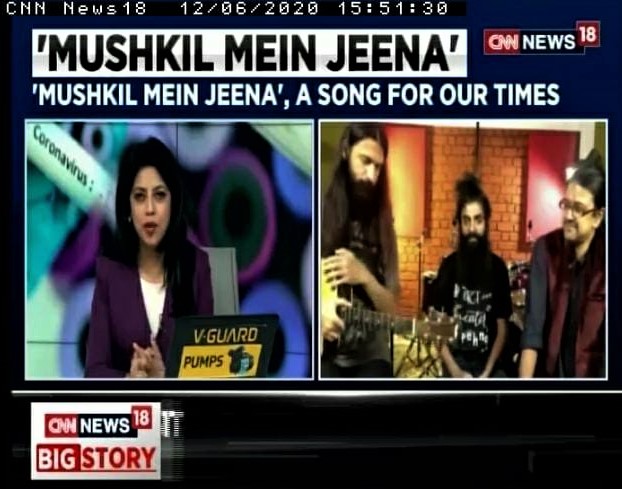 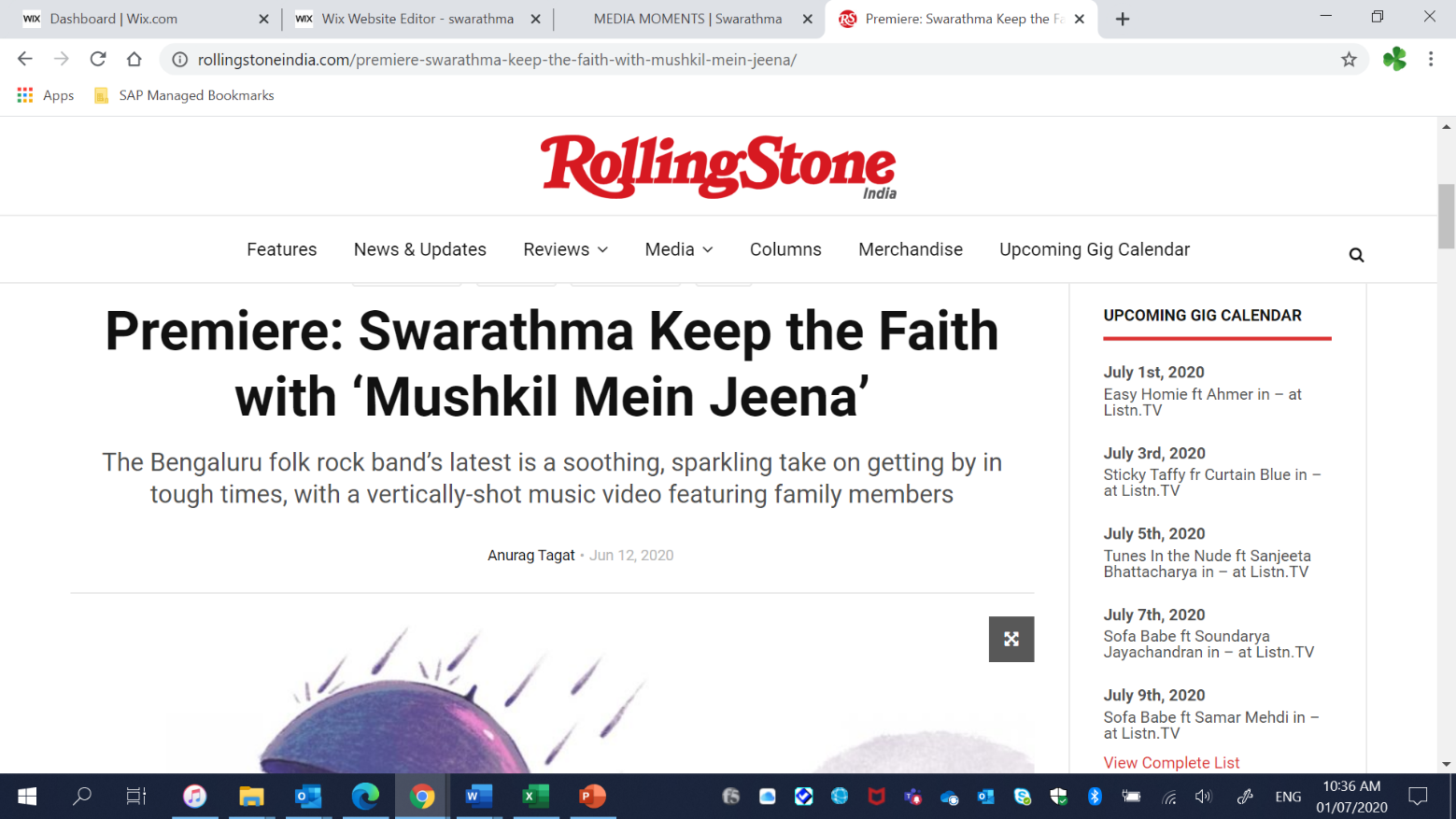 Covered in The Hindu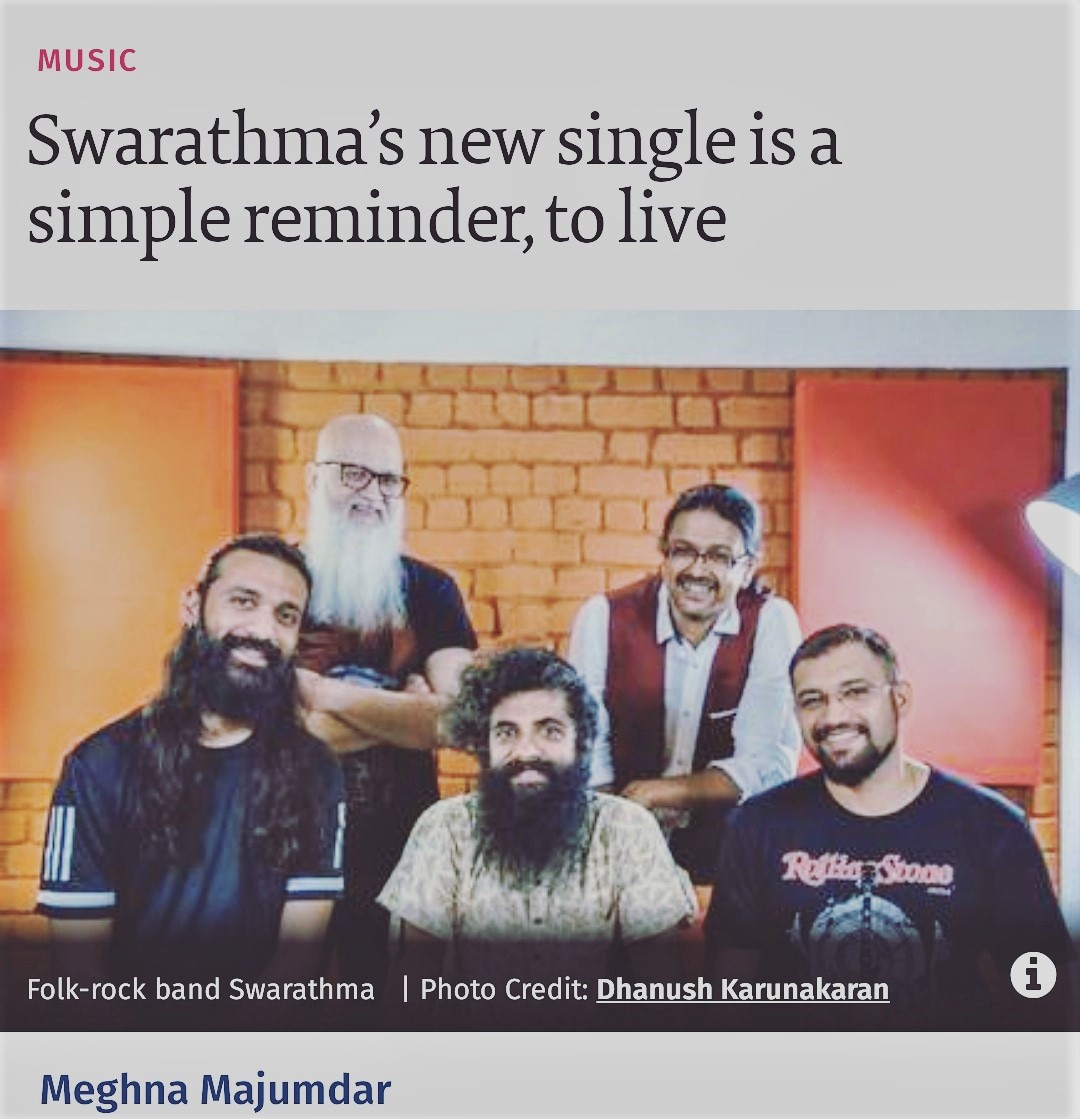 Covered in Times of India 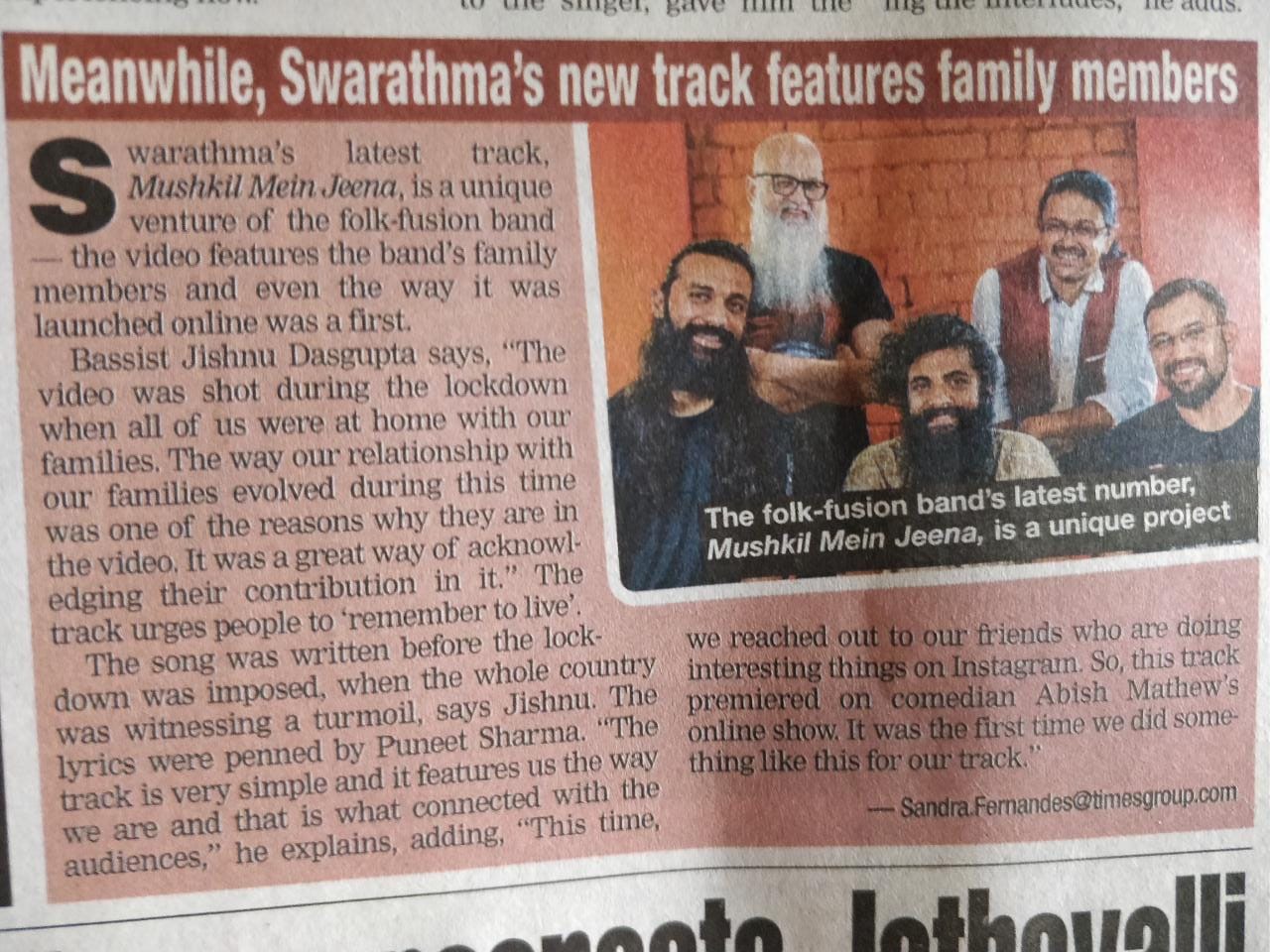 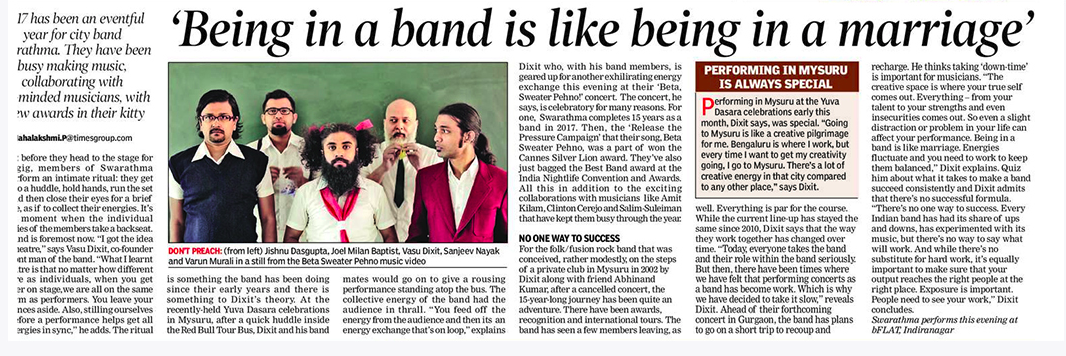 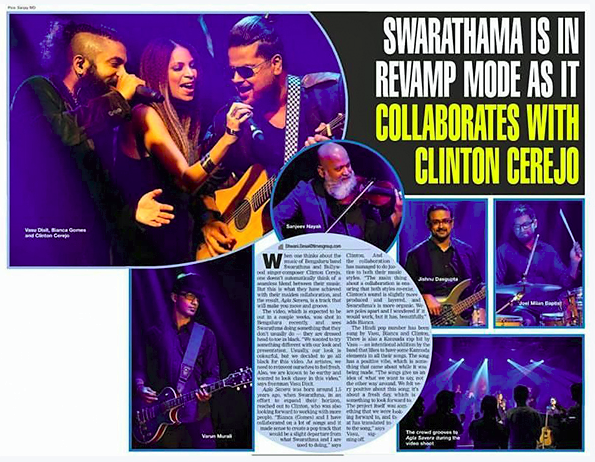 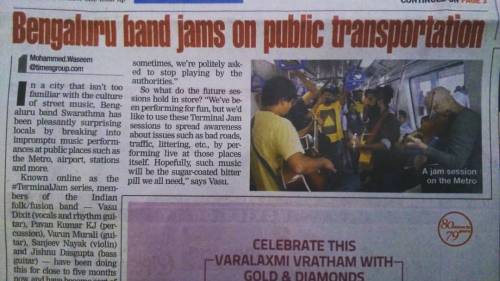 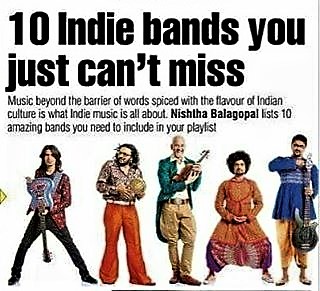 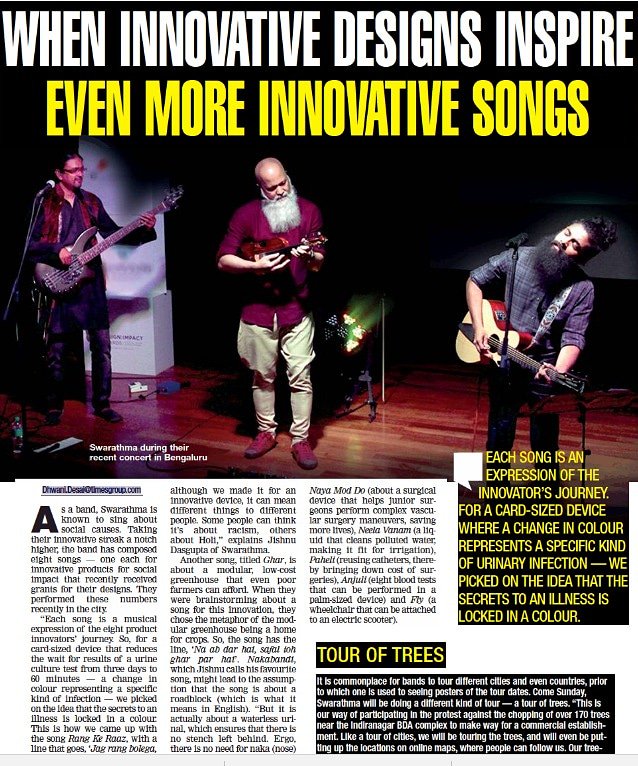 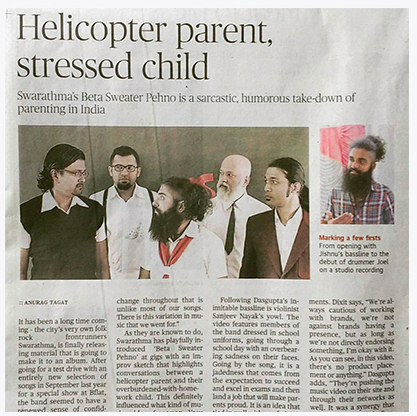 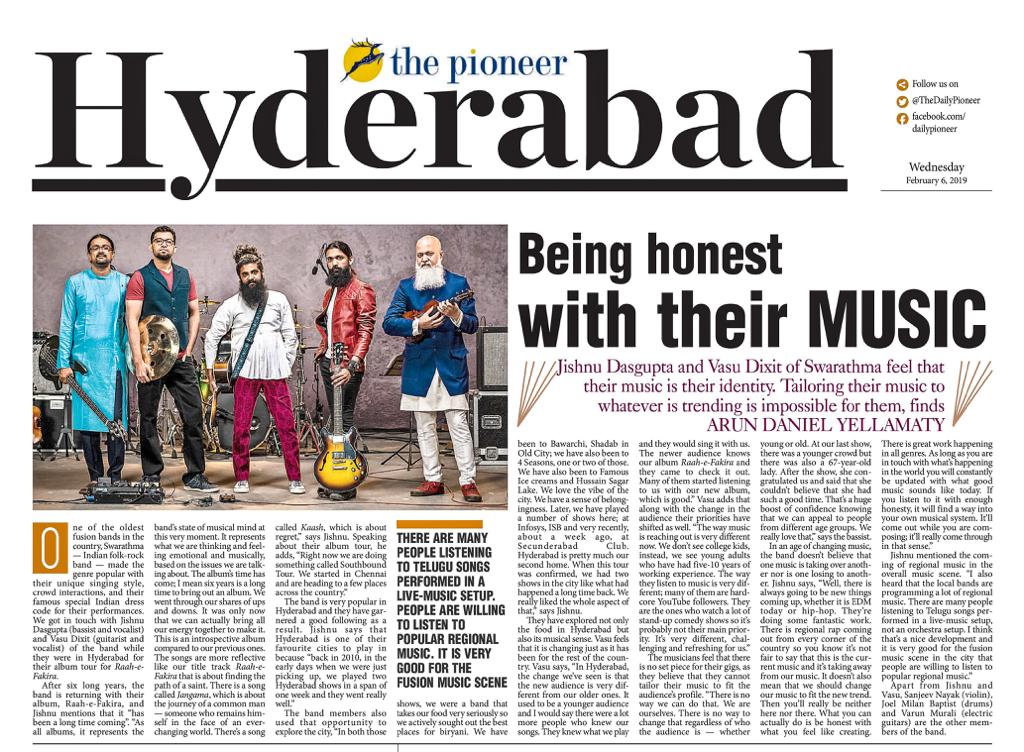 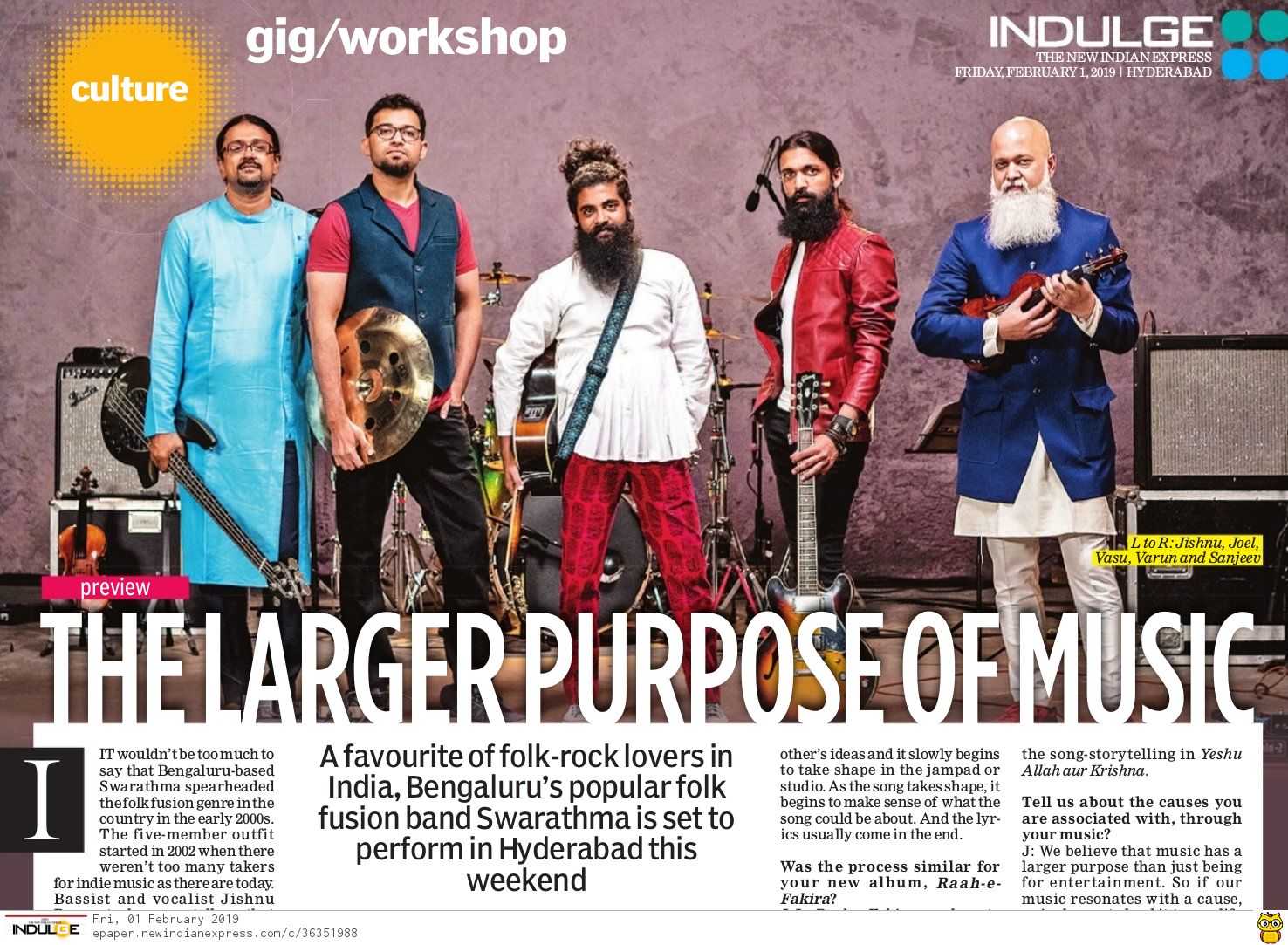 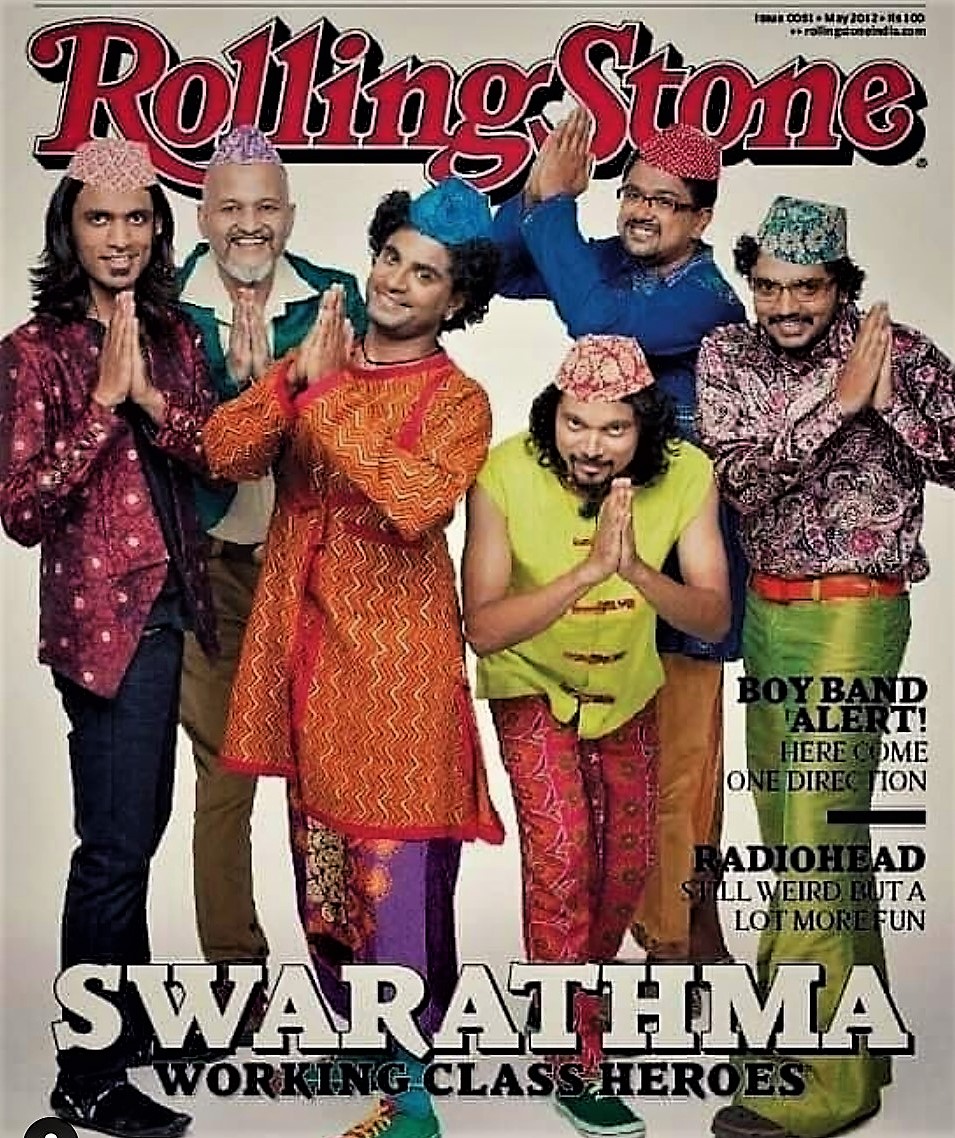 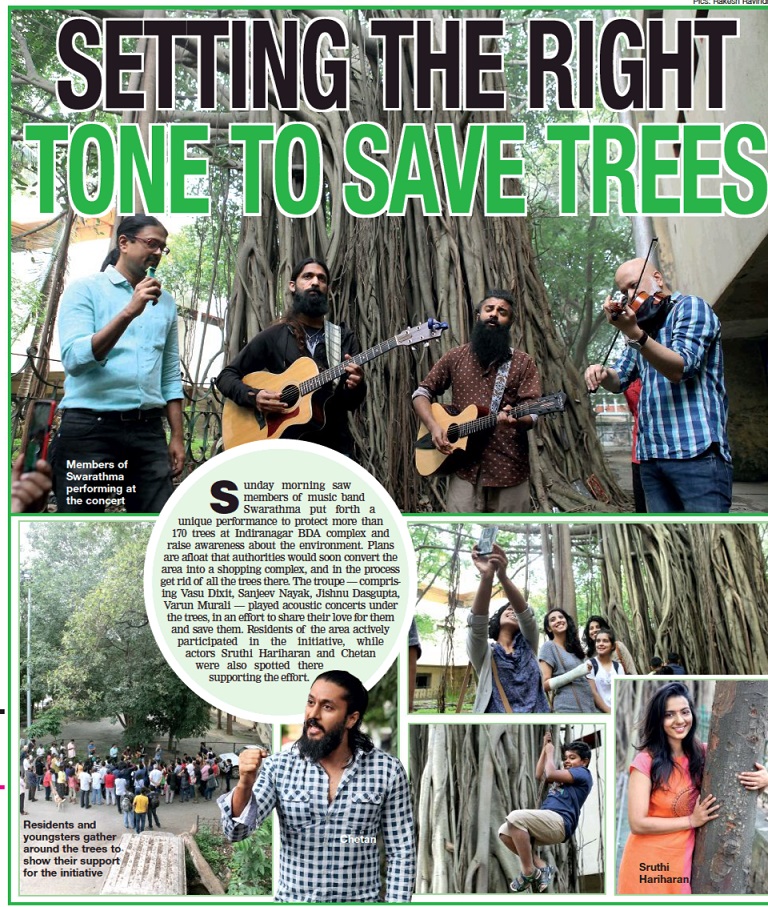 